Contemplative Service for WednesdayFebruary 8, 2023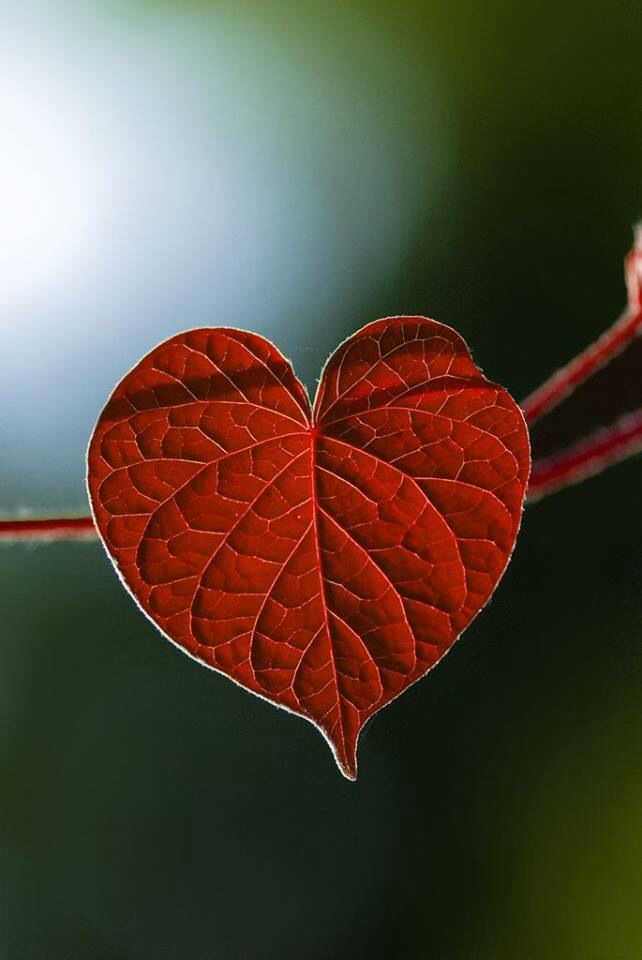 Love is not consolation, it is light.—Simone WeilFirst reading: Proverbs 4:23 and 27:19Above all else, guard your heart, for it is the wellspring of life.As water reflects a face, so a person’s heart reflects that person.Music: “Your Song” by Elton John, performed by Chase and Sierra Eaglesonhttps://www.youtube.com/watch?v=BnQ_NihUrZUSecond reading: from Julian of NorwichWho has made all things for love, by the same love keepeth them, and shall keep them without end.Music: “Love is a Wild Thing” by Kasey Musgroves performed by Sarah Jaroszhttps://www.youtube.com/watch?v=bnxEwDro8FkTime of Silent ContemplationI am leaving you with a gift—peace of mind and heart. And the peace I give is a gift the world cannot give. Do not be troubled or afraid.  John 14: 27Communal BlessingLove, you are light at its most blunt, and most tender.  Love, we are afraid you have left us unattended, and then we wake in your arms.  Love, your rain is salted with healing tears.  Love, your wind knocks us down and then rights us to face in a new direction.  Love, we are only you.  Love, not yet you.  Love, you are yearning that transforms us.  Love, you are the light within.  Love, how is it that you do not burn us?  For you cannot be extinguished.  Love.Music: “What Wondrous Love is This” sung by Deborah Liv Johnsonhttps://www.youtube.com/watch?v=_48iI1RBtncLove’s grace to you.